                                                            ტოლერანტობა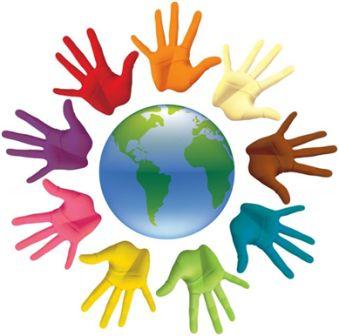        ყველა  ეპოქაში  და  განსაკუთრებით,  თანამედროვე  -,,დროებაში“  ყოველი  მრავალეთნიკური  სახელმწიფოს  უმნიშვნელოვანეს  და  სასიცოცხლო  აუცილებლობას  წარმოადგენს  საზოგადოების  ტოლერანტობის  ხარისხი,  რაც  საზოგადოებრივი  ურთიერთობის  ყველა  სფეროში   უნდა    ვლინდებოდეს.   XVI  საუკუნეში  ლათინურ  და  ფრანგულენოვან  ლიტერატურაში  დამკვიდრდა  და  რელიგიურ  აღმსარებლობის  მიმართ  შემწყნარებლობის  ვიწრო  მნიშვნელობა  შეიძინა.  XVI-XVII  საუკუნეებში  რელიგიური  ტოლერანტობა  უკვე  სამართლებრივ  ცნებად  გვევლინება.და  მაინც  როგორ  არის  ტოლერანტობა  გ ანმარტებული?ტოლერანტობა არის ნება/განწყობა იყო სამართლიანი, მომთმენი სხვა ადამიანების მრწამსის, ინტერესების, ღირებულებებისა და მოსაზრებების მიმართ და მიიღო შენგან განსხვავებული ადამიანი, პატივი სცე მის ინდივიდუალობას.დღევანდელ  ციფრულ  ეპოქაში  განსაკუთრებით  მომძლავრდა,  და  ბავშვებისთვის  ხელმისაწვდომი  გახდა  ძალადობის  შემცველი  ინფორმაცია.  ამ  ფაქტს  ემატება  ცხოვრების  მაღალი  ტემპები  და  ბავშობა  წართმეული  მოსწავლეები (ვგულისხმობ  რეპეტიტორის  ინსტიტუტს, სკოლის შემდეგ დაღამებამდე  მასწავლებლებთან  მოსიარულე  ბავშვებს)  ნიშანდობლივია,  რომ  ეს  ჩვენი  სამყაროს  გამოწვევაა,  თუმცა ბავშობის  ასაკში  გაუხარჯავი  ენერგია,  ბუმერანგივით  ბრუნდება  უკან  და  ძალიან  ცუდ ფორმატში. ოცდამეერთე  საუკუნეში  დაუძლეველ  პრობლემად  გვექცა,  ისეთი  ძალადობის  ფაქტები  როგორციაა,  ბულინგი,  მობინგი,  ძალადობა)  მასწავლებლების  დიდი  ნაწილი  ცდილობს   დაესწროს  ტრენინგებს, რათა  ამ  კონკრეტული მიმართულებით  აიმაღლოს  კვალიფიკაცია,  თუმცა  რიგ  შემთხევაში  პირდაპირ  ხდება  მსწავლეებში,  უარყოფით  კონტექსტში  გაუფილტრავი  ინფორმაციის  მიწოდება,  რაც  ძალადობის  რისკებს  კიდევ  უფრო  მეტად  ამძაფრებს.  სპეციალისტების და  ჩემი  აზრითაც  სასურველია,  პედაგოგმა  მოსწავლეებს  გაცილებით  მეტი  დადებითი  ინფორმაცია  მიაწოდოს,  პოზიტიური  მუხტით  დატვირთოს,  რათა  არ  გახდეს უნებლიეთ ძალადობის  მაპროვოცირებელი  რაიმე  ნეგატიური  აქტივობით . იმისათვის, რომ შევძლოთ ტოლერანტი პიროვნების აღზრდა, უნდა გავაცნობიეროთ  რას  გულისხმობს ტოლერანტობა.ტოლერანტობა  არ  უნდა  გავაიგივოთ  ინდიფერენტულობასთან,  საკუთარი  პოზიციების  დათმობასთან, შემწყნარებლობათან, უგულვებელყობასთან,  გულგრილ  დამოკიდებულებასთან.ტოლერანობის არსში  უკეთ,  რომ  გავერკვათ  გავეცნოთ  სხვდასხვა  ხალხებში  როგორაა  განმარტებული. სხვასხვასხვა  ხალხებში  სხვადასხვაგვარდაა  განმარტებული,  მაგალითად:ინგლისურ ენაში, ოქსფორდის განმარტებითი ლექსიკონის მიხედვით, ტოლერანტობა არის მზაობა და უნარი, პროტესტის გარეშე მიიღო ადამიანი და მოვლენაფრანგულ ენაში ტოლერანტობა სხვა ადამიანის პატივისცემას გულისხმობს;ჩინურში - ტოლერანტობა სხვებისთვის უფლებების მინიჭებას ნიშნავს;არაბულში ტოლერანტობა არის პატიება, თანაგრძნობა, მოთმინება და კეთილგანწყობა სხვათა მიმართ;სპარსულად ტოლერანტობა მოთმინებასა და შერიგებას ნიშნავს.ეს  საკითხი  რომ  უკეთ  გავაცნო  ჩემს  მოსწავლეებს  მათ  ვთავაზობ  შემდეგ  სავარჯოშოებს.  მაგალითად:სავარჯიშო: ტოლერანტი პიროვნების თვისებები ტოლერანტი და არატოლერანტი პიროვნების თვისებებიტოლერანტი პიროვნების თვისებებია:სხვების მიმართ კეთილგანწყობა;განსხვავებული პიროვნების პატივისცემა;განსხვავებული აზრის პატივისცემა;სხვების არგანსჯა;ჰუმანიზმი _ ადამიანის სიყვარული, მისი ღირსების პატივისცემა, კაცთმოყვარეობა;ალტრუიზმი, რაც ნიშნავს უანგაროდ იზრუნო სხვაზე;თანაგრძნობა, სხვისი განცდის გაზიარება;მოსმენის უნარი;მოთმინება, თავდაჭერის უნარი;ერთგულება;არატოლერანტული ქცევის გამოვლინებებია:შეურაცხყოფა, დაცინვა;იგნორირება, გარიყვა;დევნა, მუქარა, დაშინება;ძალადობის ყოველგვარი გამოვლინება;სხვისი უფლებების შელახვა„ა“ სვეტში ჩაწერეთ ის თისებები, რომლებიც თქვენი აზრით გახასიათებთ. „ბ“ სვეტში ჩაწერეთ თვისებები, რომლებიც ნაკლებად გაქვთ გამოხატულია  სვეტი                                                                                            ბ სვეტი                                                                                                    1.                                                                                                    2.                                                                                                    3.ასევე  მაგალითად,  ვაკეთებინებ  ენერჯეიზერს:  მოსწავლეებს  ვაყენებ  წრიულად  ვთხოვ  ყველამ  დახუჭოს  თავლები  და  შემდეგ  თითოეულ  მოსწავლეს ვაკრავ  შუბლზე  სხვდასხვა  ფერის  და  ფორმის  ფიგურის  სტიკერებს:  წრე,  ოთხკუთხედი,  ვარსკვლავი.  როცა  ყველას  მივამაგრებ  ნიშანს,  შემდეგ  ვთხოვ  თვალები  გაახილონ  და  დაჯგუფდენენ  ისე,  რომ საერთოდ  არ  ილაპარაკონ,  მინიშნებებით  და  ჟესტიკულაციით,  ყველა  ჯგუფდება  მხოლოდ  ერთი  მოსწავლე  რჩება  მარტო  რადგან  მას  ყველასგან  განსხვავებული  ფერის  ფიგურა   აქვს  შუბლზე  მიწებებული.  როცა  ყველა  გარიყავს  ამ  ერთ  მოსწავლეს  მასწავლებელი  მოსწავლეებს  სთხოვს  ისაუბრონ  საკუთარ  ემოციებზე.მასწავლებელი კლასს ყოფს ჯგუფად და  თითოეულს ავალებს, შექმნან ერთთვიანი კალენდარი. ჯგუფის წევრებმა ფურცელზე უნდა ჩამოწერონ თავიანთი ჯგუფისათვის მნიშვნელოვანი თარიღები; თვეები განალაგონ ისე, რომ თანაკლასელებმა შეძლონ, დაამატონ მათთვის მნიშვნელოვანი მოვლენების სია და გაიზიარონ ერთმანეთის ცხოვრების მნიშვნელოვანი მოვლენები.ხშირად  მიმყავს  მოსწავლეები  ლაშქრობაზე, განსაკუთრებით  გაზაფხულზე, იების  საკრეფად.ასევე  ძალიან  მოსწონთ,  ,,შეკითხების  ყუთი“:  შექმენით შეკითხვების ყუთი. წაახალისეთ მოსწავლეები, ანონიმური კითხვები ჩაყარონ ყუთში.აუხსენით მოსწავლეებს, რომ თქვენ აუცილებლად უპასუხებთ კითხვებს საკლასო დისკუსიის დროს. თუკი რომელიმე კითხვა პირადული ხასიათის იქნება, არ განიხილოთ კლასში. შეკითხვაზე სათანადო რეაგირებისათვის შესაძლოა დაგჭირდეთ სხვა მოსწავლის, მშობლების დახმარება.მოსწავლებს  ასევე  ვათამაშებ  როლურ  თამაშს,  უხვევ  თვალებს  და  ვთხოვ  ამოიცნონ უცნობი  ნივთები  ხელის  შეხებით,  ან  ყურსასმენების  და  მაღალი  მუსიკის  მოსმენის  დროს  ვთხოვ  დიალოგში  შევიდეს  თანაკლასელთან,  პირის  მოძრაობით  და  ჟესტიკულაციის  დახმარებით  მიხვდეს  თუ  რას  ეუბნებიან, შემდეგ  ვთხოვ  მოსწავლეს  ისაუბროს  საკუთარ  ემოციებზე, როცა  ხედავდა,  ან  ესმოდა  როგორ  დასცინოდნენ  კლასელები.  (  ასეთი  როლური  თამაშის  დროს  მოხალისე  მოსწავლეს  წინასწარ  უხსნი  შესაძლო  რისკფაქტორების  შესახებ  და  ვთხოვ  გაითვალისწინოს  შედეგი   მონაწილეობის   საბოლოო  გადაწყვეტილებამდე).ტოლერანტობის  თემაზე  ჩატარებული  გაკვეთილების  შემდეგ  ყოველთვის  ვაკვირდები  მოსწავლეებს  და  ვგრძნობ  მათ  ერთმანეთის  და  ზოგადად  მათ  გარშემო  მყოფი  ადამიანების  მიმართ  რამდენად  ეძრდებათ  ემპათია,  ისინი  ხდებიან  გულისხმიერნი  და  მათში  საგრძნობლად  იზრდება  სწორე  ისეთი  თვისებები  როგორიცაა:სხვების მიმართ კეთილგანწყობა;განსხვავებული პიროვნების პატივისცემა;განსხვავებული აზრის პატივისცემა;სხვების არგანსჯა;ჰუმანიზმი _ ადამიანის სიყვარული, მისი ღირსების პატივისცემა, კაცთმოყვარეობა;ალტრუიზმი, რაც ნიშნავს უანგაროდ იზრუნო სხვაზე;თანაგრძნობა, სხვისი განცდის გაზიარება;მოსმენის უნარი;მოთმინება, თავდაჭერის უნარი;ერთგულება;    ბოლო ათწლეულში იუნესკოს ძალისხმევით, ტოლერანტობის ცნებამ განსაკუთრებული მნიშვნელობა შეიძინა. UNESCO-ს ტოლერანტობის პრინციპების დეკლარაცია, რომელიც 1995 წელს 185 წევრმა სახელმწიფომ მიიღო, შემდეგნაირად განსაზღვრავს ტოლერანტობის როლსა და მნიშვნელობას:ტოლერანტობა არის მსოფლიოს მრავალფეროვანი კულტურების, ამ კულტურებში არსებული სხვადასხვა ღირებულების გამოხატვის ფორმების, განსხვავებული ადამიანების პატივისცემისა და ცნობის აღიარება. ტოლერანტი ადამიანის აღზრდას ხელს უწყობს განათლება, კომუნიკაცია, აზრის თავისუფლება, შეგნება და რწმენა. ტოლერანტობა არის განსხვავებათა ჰარმონია. იგი არ არის მხოლოდ მორალური მოვალეობა, იგი პოლიტიკური და სამართლებრივი მოთხოვნაცაა. ტოლერანტობა არის მაღალი ზნეობრივი მოვალეობა, რომელიც ღირსებას უტოლდება. იგი ხელს უწყობს მშვიდობას და შესაძლებელს ხდის ომის კულტურის მშვიდობის კულტურით ჩანაცვლებას.ერთმანეთისაგან ზოგჯერ   განასხვავებენ  შემწყნარებლობას  და  ტოლერანტობას  ამ  ორი  ნიშნულის  აზრი  უკეთ,  რომ  გავიგოთ  თვალსჩინოებისთვის  საკმარისია  მოვიყვანოთ    თბილისური  ეზო.  მოგეხსენებათ  მსგავსი  ტიპის  ეზოებში  ერთმანეთის  გვერდით  ცხოვრობენ  სხვადსხვა  ეთონისის  წამომადგენლები - აღნიშნულ  პროცესს  შემწყნარებლობა  ჰქვია,  ხოლო  მათ  მიერ  ერთობლივად  დაგეგმილ  და  განხორცილებეულ  საქმიანობას  ტოლერანტობა.  16  ნოემბერი  მსოფლიოში  დღეს  დაწესებულია  როგორც  ტოლერანტობის  საერთაშორისო  დღე.გამოყენებული  ლიტერატურა.სატრენინგო  მასალა  სკოლებში  ბულინგის  პრევენცია  და  ტოლერანტული  კულტურის  განვითარების  ხელშეწყობა.გ.ოლპორტის ნაშრომები.http://www.nplg.gov.ge/gwdict/index.php?a=term&d=5&t=4992,,სასწავლო და პროფესიული გარემო“, მასწავლებელთა პროფესიული განვითარების ცენტრი, 2008,       გამომცემლობა ,,საქართველოს მაცნე“. სსიპ  გურჯაანის  მუნიციპალიტეტისსოფელ  ველისციხის  საჯარო  სკოლისსამოქალაქო  განათლების  წამყვანი პედაგოგი   ნანა  ნიკოლაშვილი